Dodatek č. 1 ke Smlouvě o díloč. 0273/2018uzavřená ve smyslu ust. §  násl. zákona č. 89/2012 Sb., občanský zákoník v platném znění, níže uvedeného dne, měsíce a roku mezi těmito smluvními stranami:Objednatel:	Město Jindřichův Hradeczastoupen:		Ing. Stanislavem Mrvkou, starostou městasídlo:		Klášterská 135/II, Jindřichův HradecIČ:			00246875DIČ:		CZ00246875email:		meu@jh.czbankovní spojení:	Česká spořitelna a.s., č.ú.: 27-0603140379/0800osoby oprávněné k jednání:		ve věcech smluvních: 		Ing. Stanislav Mrvkave věcech technických: 		Vladimír Kramperatechnický dozor objednatele (TDO):Václav Bombala, Pavel Hryzákkoordinátor BOZP pro realizaci:	 Ing. Iva Nováková	Zhotovitel:		ORDYS s.r.o.zastoupen:	             Hanou Ayrerovou - zmocněncemsídlo:		Ke Mlýnu 190, 377 01 Jindřichův HradecIČ:			05006309DIČ: 		xxxxbankovní spojení:	xxxxe-mail:	             xxxxZapsaný v obchodním rejstříku u KS soudu  v Českých Budějovicích, oddíl C, vložka č. 24827osoby oprávněné k jednání:		ve věcech smluvních: 			Hana Ayrerováve věcech technických:			xxxve věcech realizace a předání díla: 	xxxstavbyvedoucí:	xxxx      	ČKAIT: xxxSmluvní strany se dohodly na tomto Dodatku č. 1 ke Smlouvě o dílo č. 0273/2018 v platném znění ze dne 14.03.2018 (dále jen „Smlouva“) na provedení díla „Zateplení pláště objektů obřadní síně, krematoria a administrativní části, Jindřichův Hradec takto:Článek I. Tímto Dodatkem č. 1 se mění následující ustanovení „Smlouvy“ v platném znění:Článek III. - Cena díla, odstavec 1 – cena díla v celkové výši 4 177 611,85 Kč bez DPH se tímto Dodatkem č. 1 zvyšuje o částku 320 738,83 Kč bez DPH z důvodu změn stavby specifikovaných ve změnových listech:Změnový list č. 1 :  Představuje odpočet prací (méněpráce) v celkové výši 143 217,50 Kč, které proběhly při realizaci stavby a přípočet prací (vícepráce) v celkové výši 292 145,10 Kč, které proběhly při realizaci stavby.Obsah: - přípočet a odečet nákladů z důvodu změny materiálu klempířských prvků z Al plechu na ocel. plech s povrchovou úpravou zateplení ocelových rámů štítových stěn pro zajištění vyšší pevnosti a snížení celkové ceny- přípočet za navýšení počtu vybouraných otvorů z důvodu zajištění dokonalé aplikace foukané izolace do prostoru střešního pláště a přesuny sutě, které jsou součástí této činnosti včetně oprav povlakové krytina- přípočet za odstranění tepelné izolace z ploch šikmých střech a D+M parozábrany z důvodu zabránění protečení tepelné PUR izolace- přípočet a odečet za změnu provedení vchodových dveří z plastových na hliníkové z důvodu vzájemné dohody objednatele s dodavatelemZměnový list č. 2 :  Představuje přípočet prací (vícepráce) v celkové výši 72 823,97 Kč, které proběhly při realizaci stavby.Obsah: - přípočet za provedení celoplošných oprav omítek v interiéru budovy v rozsahu dle změnového listuZměnový list č. 3 :  Představuje odpočet prací (méněpráce) v celkové výši 211 497,30 Kč, které proběhly při realizaci stavby a přípočet prací (vícepráce) v celkové výši 310 484,56 Kč, které proběhly při realizaci stavby.Obsah: - přípočet a odečet za změnu provedení oprav obvodových stěn (lokální opravy byly nahrazeny celoplošným potažení sklo-vláknitým pletivem vtlačeným do tenkovrstvé hmoty a následně překryta středně-zrnitou omítkou) z důvodu dosažení celistvého povrchu- přípočet a odečet za změnu provedení tepelné izolace části střechy z důvodu komplikované přestavby klimatizačních jednotek- přípočet za doplnění klempířských prvků opláštění štítových stěn z důvodu dosažení dokonalé funkci odvedení dešťových vod z prosklených ploch štítů- přípočet za doplnění elektroinstalace a odtahového ventilátoru jenž nebyl součástí celkového rozpočtu, dále přípočet za rozšíření otvoru a dodávku nové brány včetně nátěru- odečet za neprovedené silikonové nátěry obvodových stěnPo provedené změně bude článek III. odst. 1 znít v plném znění takto:  Článek III. - Cena dílaZhotovitel a objednatel se dohodli na této výši ceny díla jako nejvýše přípustné po celou dobu výstavby (v souladu se zákonem č. 526/1990 Sb. a jeho prováděcími předpisy), která je doložena položkovým rozpočtem. Položkový rozpočet je zpracován v rozsahu zadávací dokumentace a výkazů výměr v něm obsažených.Cena obsahuje veškeré náklady spojené s úplným a kvalitním dokončením díla specifikovaného v čl. II. této smlouvy, včetně veškerých rizik a vlivů během provádění díla. Položkový rozpočet obsahuje přesné specifikace nabízených materiálů a dodávek. Cena díla bez DPH			4 498 350,68 KčDPH 21%				   944 653,64 KčCena díla celkem vč. DPH		5 443 004,32 KčCena díla nebude zvyšována z titulu inflace ani kurzovních rozdílů.Objednatel prohlašuje, že předmět plnění bude používán k ekonomické činnosti ve smyslu ustanovení §92e zákona o DPH a informace GFŘ a MF ČR ze dne 9. 11. 2011. Zhotovitel je povinen vystavit za podmínek uvedených v zákoně o DPH doklad s náležitostmi dle příslušného ustanovení zákona o DPH.V režimu přenesení daňové povinnosti dle § 92e zákona o DPH bude DPH přiznána a zaplacena přímo objednatelem a zhotoviteli bude uhrazena cena díla bez DPH.  Cenu je možno upravit pouze v případě změny rozsahu předmětu plnění nad rámec zadávací dokumentace požadovaném objednatelem. Cenu díla je dále možno upravit v případě, že při realizaci díla se zjistí skutečnosti, které nebyly v době podpisu známy, a zhotovitel je nezavinil ani nemohl předvídat, a mají vliv na cenu díla anebo při realizaci se zjistí skutečnosti odlišné od dokumentace předané objednatelem. V takovýchto případech zhotovitel zpracuje kalkulaci a předloží ji objednateli k odsouhlasení. Základem pro ocenění víceprací budou jednotkové ceny uvedené v nabídce (položkovém rozpočtu). Pokud pro ocenění víceprací bude nutné využít rozpočtové položky neobsažené v původní nabídce (položkovém rozpočtu), budou tyto položky oceněny dle ceníku ÚRS v příslušné cenové úrovni pro dané pololetí kalendářního roku s tím, že následně budou jednotkové ceny uveřejněné v ceníku ÚRS upraveny průměrným indexem příslušného oddílu rozpočtu, do nějž dle ceníku ÚRS náleží daná položka, když tento index bude vypočten průměrem podílů jednotkových cen jednotlivých položek v příslušném oddílu nabídkového rozpočtu a jednotkových cen stejných položek dle ceníku ÚRS v příslušné cenové úrovni pro dané pololetí kalendářního roku. Po odsouhlasení budou všechny změny ceny mezi smluvními stranami upraveny dodatkem k této smlouvě o nové ceně, jakož i o případném prodloužení termínu pro dokončení díla. Objednatel se zavazuje novou cenu zhotoviteli uhradit.Práce, které nebudou provedeny, ačkoliv byly součástí položkového rozpočtu, budou z celkové ceny díla odečteny. Zhotovitel nemá právo neprovedené práce fakturovat.V případě, že ze strany objednatele dojde ke změně termínu zahájení prací na díle oproti původním předpokladům o více než 6 měsíců nebo budou práce na díle přerušeny na více než 90 dní má zhotovitel díla právo upravit původní cenu zbývajícího díla uvedenou v této smlouvě o index průměrné míry zvýšení cen stavebních prací na podkladě celostátně vyhlášených údajů. Tato skutečnost bude řešena formou samostatného dodatku k uzavřené smlouvě o dílo a kalkulací dopočtu k cenové nabídce.Článek II. Ostatní ustanovení smlouvy o dílo tímto Dodatkem č.1 nedotčená zůstávají beze změn.Článek III. Tento Dodatek č. 1 nabývá platnosti dnem podpisu obou smluvních stran a účinnosti dnem zveřejnění v registru smluv dle zákona č. 340/2015 Sb., o registru smluv, v platném znění. Zveřejnění zajistí na své náklady objednatel.Tento Dodatek č. 1 je vyhotoven ve čtyřech stejnopisech, z nichž všechny mají platnost originálu. Dvě vyhotovení obdrží objednatel a dvě vyhotovení zhotovitel.Přílohou Dodatku č. 1 jsou změnové listy stavby.Znění tohoto Dodatku č. 1 bylo schváleno usnesením   RMě č.  707/23R/2018   dne   1. 8. 2018.V Jindřichově Hradci dne 14. 8. 2018			V Jindřichově Hradci dne 9. 8. 2018...........................................................		................................................................                   za zhotovitele:				                 za objednatele:              Hana Ayrerová – zmocněnec                                   Ing. Stanislav Mrvka, starosta města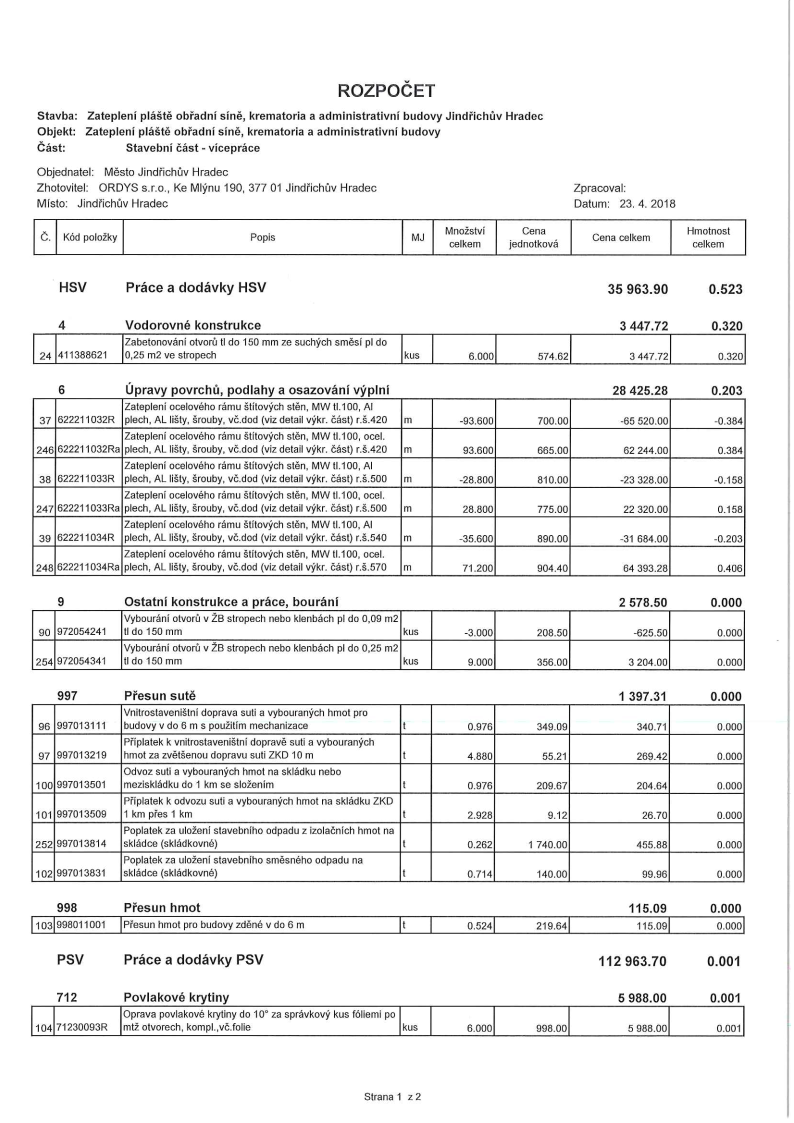 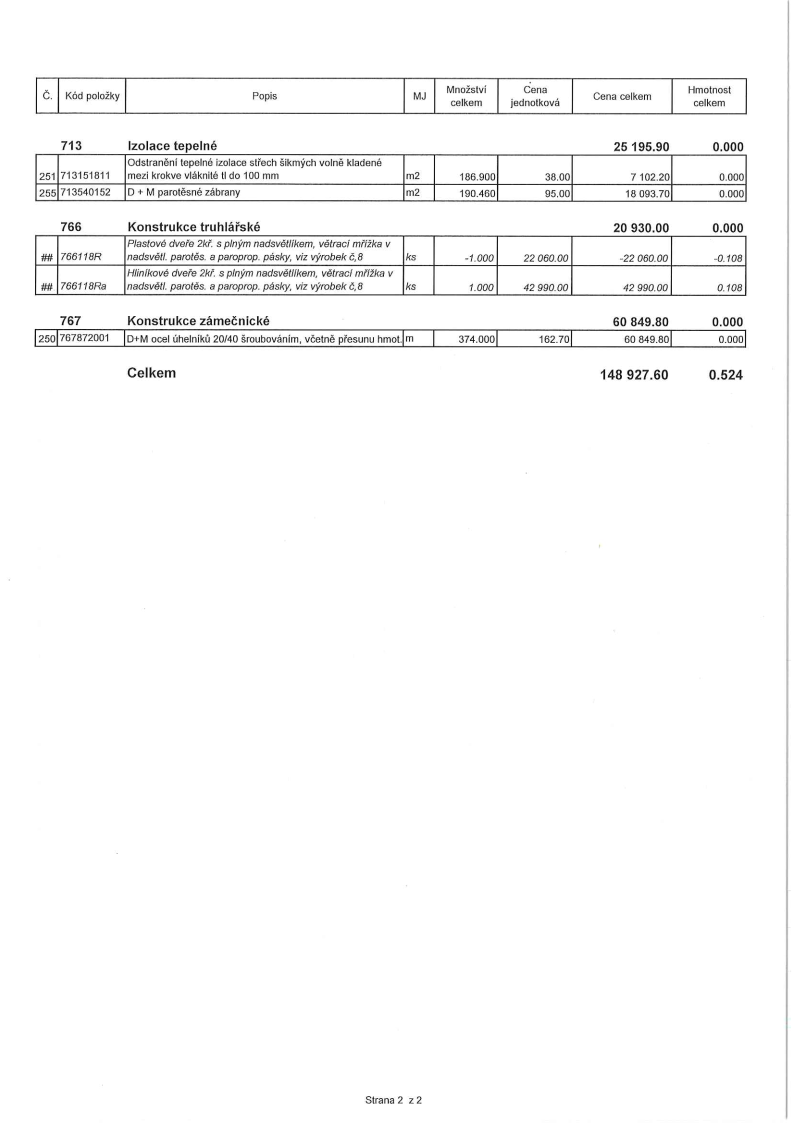 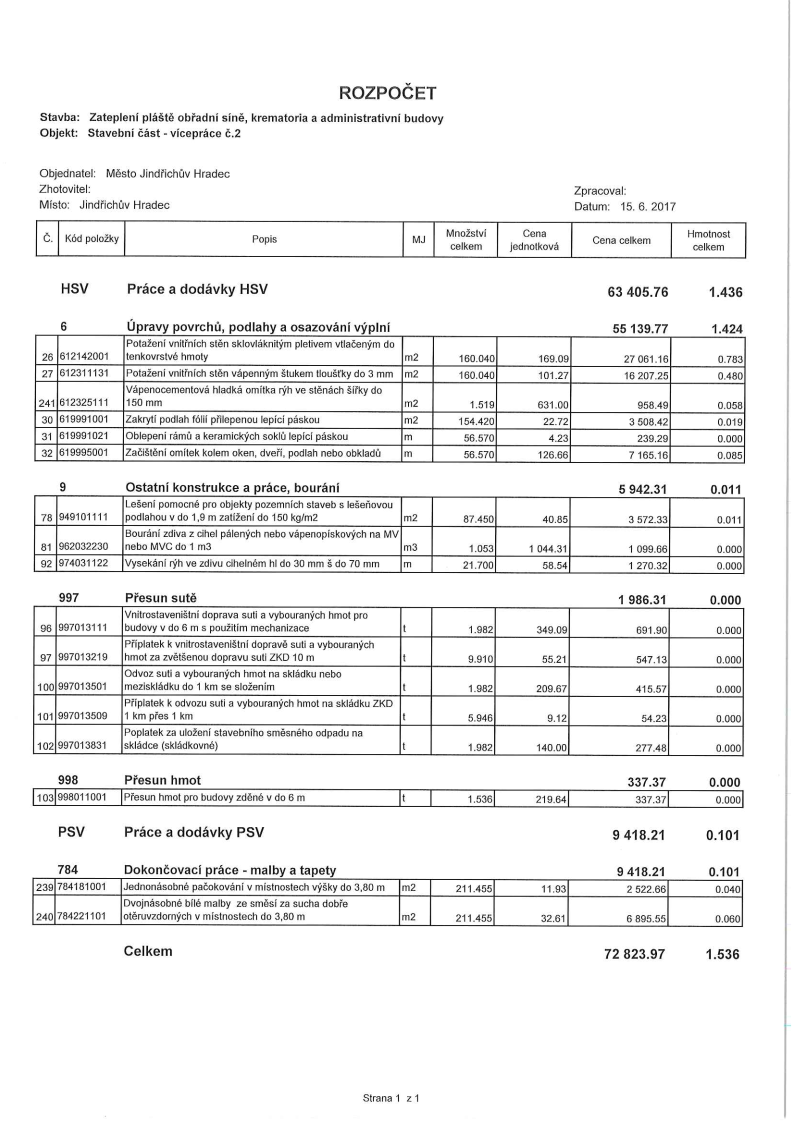 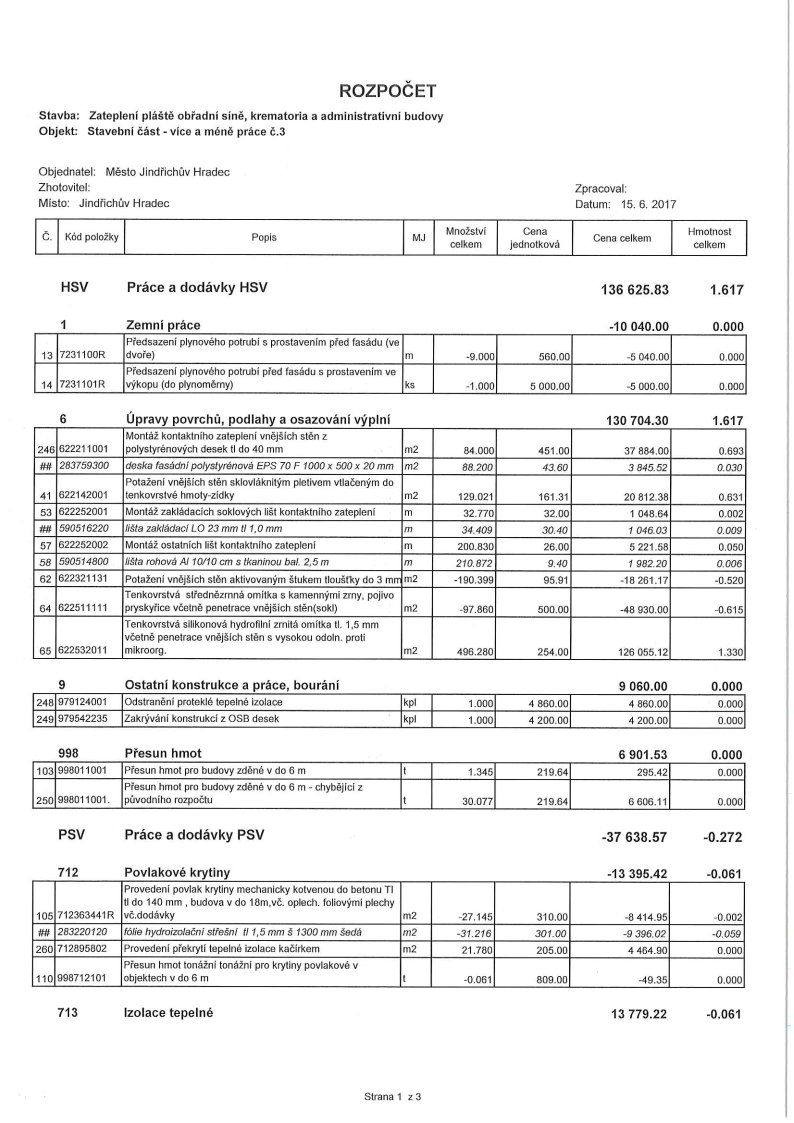 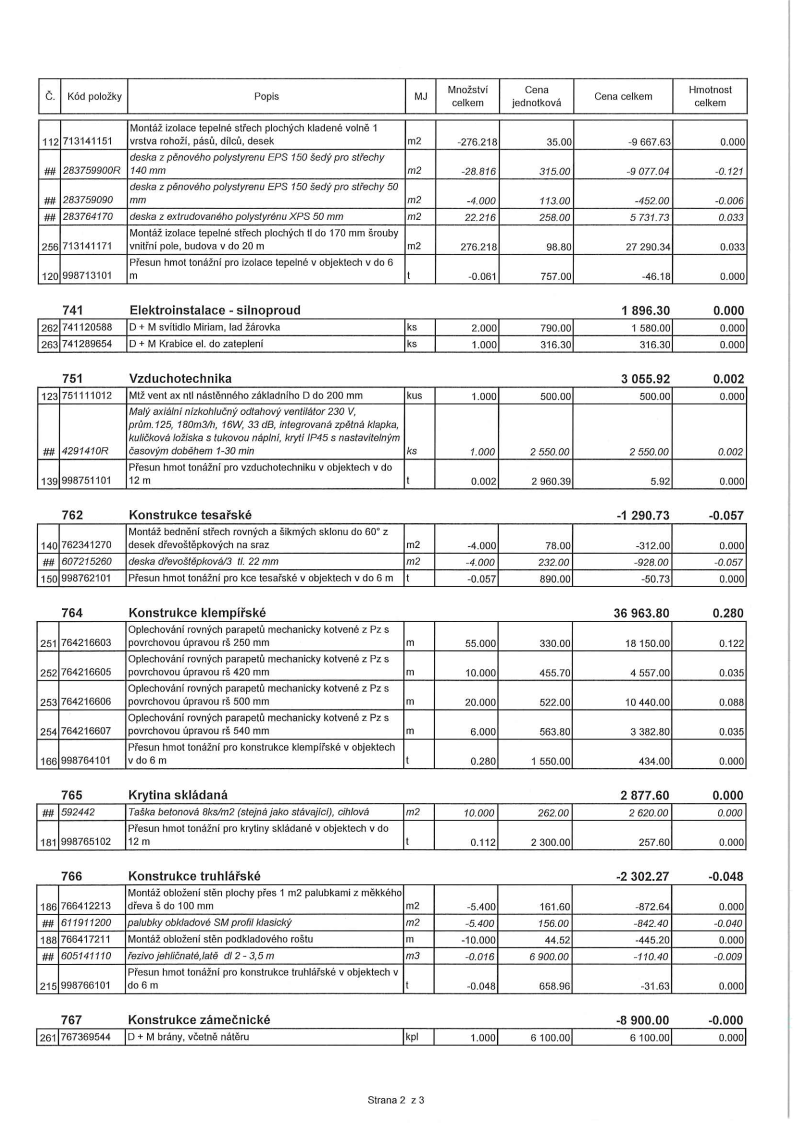 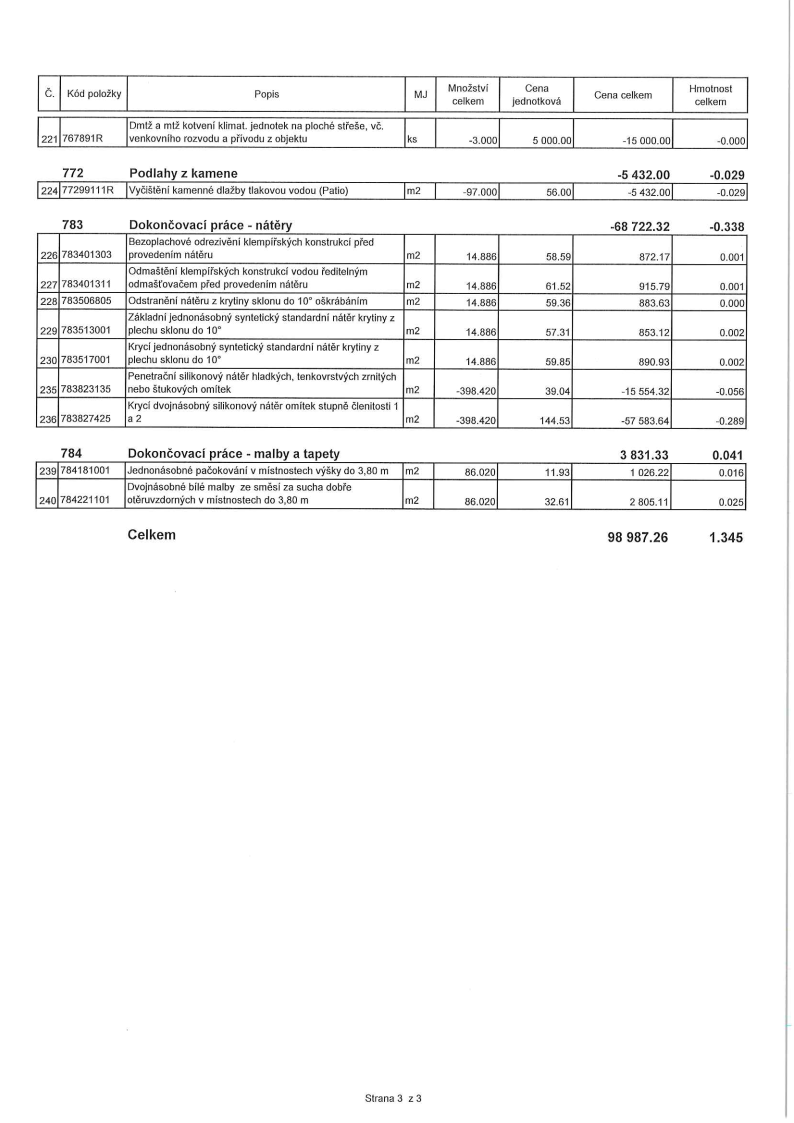 